Name:Area and PerimeterFind the area and perimeter.  Remember to label your answers correctly!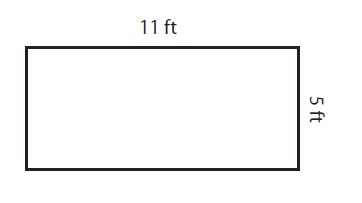 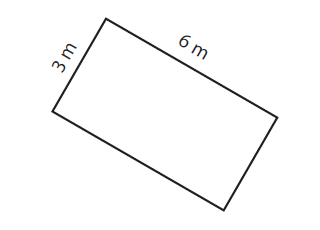 Area:  ______________					Area: ______________Perimeter:  ______________				Perimeter:  ______________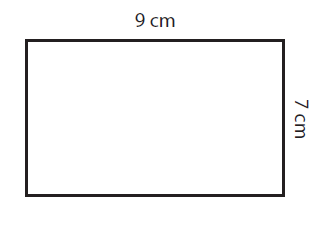 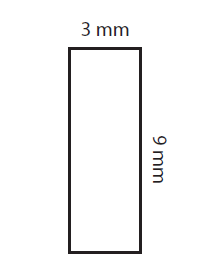 Area:  ______________					Area: ______________Perimeter:  ______________				Perimeter:  ______________